3f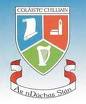 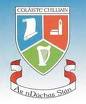 